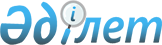 Об утверждении перечня автомобильных дорог общего пользования районного значения по Алгинскому району
					
			Утративший силу
			
			
		
					Постановление акимата Алгинского района Актюбинской области от 21 декабря 2015 года № 504. Зарегистрировано Департаментом юстиции Актюбинской области 22 января 2016 года № 4696. Утратило силу постановлением акимата Алгинского района Актюбинской области от 30 мая 2018 года № 232
      Сноска. Утратило силу постановлением акимата Алгинского района Актюбинской области от 30.05.2018 № 232 (вводится в действие по истечении десяти календарных дней после его первого официального опубликования).
      В соответствии со статьей 31 Закона Республики Казахстан от 23 января 2001 года № 148 "О местном государственном управлении и самоуправлении в Республике Казахстан", пунктом 7 статьи 3 Закона Республики Казахстан от 17 июля 2001 года № 245 "Об автомобильных дорогах" акимат Алгинского района ПОСТАНОВЛЯЕТ:
      1. Утвердить перечень автомобильных дорог общего пользования районного значения по Алгинскому району согласно приложению.
      2. Контроль за исполнением постановления возложить на заместителя акима района Жумабаева Б.Н.
      3. Настоящее постановление вводится в действие по истечении десяти календарных дней после дня его первого официального опубликования. Перечень автомобильных дорог общего пользования районного значения по Алгинскому району
      продолжение таблицы

      продолжение таблицы


					© 2012. РГП на ПХВ «Институт законодательства и правовой информации Республики Казахстан» Министерства юстиции Республики Казахстан
				
      Аким района 

М. Абдуллин

      СОГЛАСОВАНО: 
Руководитель ГУ "Управления пассажирского 
транспорта и автомобильных дорог 
Актюбинской области" 

А .Есжанов
Приложение к постановлению акимата Алгинского района № 504 от 21 декабря 2015 года
№ порядок номеров
Индекс автодороги
Наименование автодороги
Общая протяженность, километр
По категориям, километр
По категориям, километр
По категориям, километр
По категориям, километр
По категориям, километр
№ порядок номеров
Индекс автодороги
Наименование автодороги
Общая протяженность, километр
I
II
III
IV
V
№ порядок номеров
Индекс автодороги
Наименование автодороги
Общая протяженность, километр
I
II
III
IV
V
1
2
3
4
5
6
7
8
9
1
KD-AL-19
Алга-Кумсай-Сарыкобда 0-70,15
70,15
70,15
2
KD-AL-20
Болгарка-Карабулак-Воинская часть 0-63,010
63,010
63,010
3
KD-AL-21
Ушкудык-Алга-Токмансай 0-113,495
113,495
113,495
подъезды
подъезды
подъезды
подъезды
подъезды
подъезды
подъезды
подъезды
подъезды
4
KD-AL-22
Подъезд к селу Маржанбулак 0-0,66
0,66
0,66
5
KD-AL-23
Подъезд к селу Акай 0-13,815
13,815
13,815
6
KD-AL-24
Подъезд к мемориальному комплексу Есет Ата 0-4,26
4,26
4,26
7
KD-AL-25
Подъезд к Алгинскому районному Автодору 0-0,88
0,88
0,88
Итого
Итого
266,27
265,610
0,66
В том числе по типам покрытия, километр
В том числе по типам покрытия, километр
В том числе по типам покрытия, километр
В том числе по типам покрытия, километр
В том числе по типам покрытия, километр
В том числе по типам покрытия, километр
асфальт бетон
черно-
черно-
черно-
гравий/щебень
грунт
асфальт бетон
гравий
щебень
грунт
гравий/щебень
грунт
10
11
12
13
14
15
0,75
8,96
26,53
33,91
3,425
41,53
16,76
1,295
32,78
5,29
40,06
11,48
23,885
подъезды
подъезды
подъезды
подъезды
подъезды
подъезды
0,66
2,405
10,56
0,85
1,38
2,88
0,88
38,195
21,215
118,68
33,91
28,24
26,030
Мосты
Мосты
Трубы
Трубы
Зеленные насаждения
Зеленные насаждения
штук
погонный метр
штук
погонный метр
всего, километр
снего защита
штук
погонный метр
штук
погонный метр
всего, километр
снего защита
16
17
18
19
20
21
2
50,28
47
649,9
32,891
32,891
3
62,28
30
404,2
20,464
20,464
5
95,15
57
756,2
46,175
46,175
2
28,4
2
135,38
5
75,4
12,183
12,183
1
148
2
21,5
13
491,09
143
1935,6
111,713
111,713